Załącznik nr 2 do Regulaminu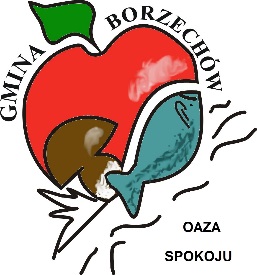 XIX Turnieju Piłki Nożnejo Puchar Wójta Gminy BorzechówZGODA RODZICA NA UDZIAŁ W TURNIEJUWyrażam zgodę na udział mojego syna/córki ……………………...................................... zamieszkałego (adres) ……………………………………………………………………………………………… w XIX Turnieju Piłki Nożnej o Puchar Wójta Gminy Borzechów, organizowanym przez Urząd Gminy Borzechów, który odbędzie się 4.08.2019 r. na obiekcie sportowo-rekreacyjnym w Borzechowie Kolonii. Rozpoczęcie turnieju o godz. 9.30.Potwierdzam dobry stan zdrowia syna/córki i brak przeciwwskazań lekarskich do uprawiania sportu.

                                                                                                                        …….……………………………………….…………                                                                                                                          Data i podpis rodzica/opiekuna
ZGODA RODZICA NA PRZETWARZANIE DANYCH OSOBOWYCH DZIECKA
Wyrażam zgodę na przetwarzanie danych osobowych mojego syna/córki w zakresie imienia i nazwiska oraz roku urodzenia ………………………………………………………….. w celu i zakresie niezbędnym do udziału w XIX Turnieju Piłki Nożnej o Puchar Wójta Gminy Borzechów na zasadach określonych w Ogólnym  Rozporządzeniu o ochronie danych osobowych  z dnia
27 kwietnia 2016r. (RODO).                                                                                                                       …….……………………………………….…………                                                                                                                          Data i podpis rodzica/opiekunaKLAUZULA INFORMACYJNA DOT. PRZETWARZANIA DANYCH OSOBOWYCHZgodnie z art. 13 ust. 1 i ust.2 rozporządzenia Parlamentu Europejskiego i rady (UE) 2016/679 z dnia 27 kwietnia 2016r. w sprawie ochrony osób fizycznych w związku z przetwarzaniem danych osobowych i w sprawie swobodnego przepływu takich danych oraz uchylenia dyrektywy 95/46/WE (ogólnego rozporządzenia o ochronie danych ), informuję, iż :1. Administratorem Pani/Pana danych osobowych jest Gmina Borzechów (Borzechów 8, 24-224 Borzechów, telefon kontaktowy: 81 511 17 02 ).2. W Urzędzie Gminy w Borzechowie powołany został Inspektor Ochrony Danych, (dane kontaktowe: adres e-mail: inspektor@cbi24.pl).3. Pani/Pana dane osobowe przetwarzane będą w celu przeprowadzenia XIX Turnieju Piłki Nożnej 
o Puchar Wójta Gminy Borzechów na podstawie wyrażonej zgody, w oparciu o art. 6  ust.1  lit. 
a ogólnego rozporządzenia o ochronie danych osobowych. 4.Pani/Pana dane osobowe nie będą przekazywane do państwa trzeciego/organizacji
międzynarodowej.5. W związku z organizacją zawodów dane osobowe zwycięzców mogą być przekazywane sponsorom nagród, a także podawane do wiadomości publicznej osobom zgromadzonym.6. Dane osobowe będą przetwarzane przez okres niezbędny do realizacji ww. celu
 z uwzględnieniem okresów przechowywania określonych w przepisach odrębnych oraz koniecznością usunięcia danych bez zbędnej zwłoki w sytuacji, gdy osoba, której dane dotyczą cofnie zgodę.   7. Posiada Pani/Pan prawo dostępu do treści swoich danych oraz prawo ich sprostowania, usunięcia, ograniczenia przetwarzania, wniesienia sprzeciwu oraz prawo do przenoszenia danych.8. Ma Pan/Pani prawo wniesienia skargi do organu nadzorczego, gdy uzna Pan/Pani, iż przetwarzanie danych osobowych Pani/Pana dotyczących narusza przepisy ogólnego rozporządzenia o ochronie danych osobowych z dnia 27 kwietnia 2016 r. RODO.9. Podanie przez Pana/Panią danych osobowych jest dobrowolne, ale konieczne  w celu umożliwienia uczestnictwa dziecka w XIX Turnieju Piłki Nożnej o Puchar Wójta Gminy Borzechów.

10. Podane dane nie będą przetwarzane w sposób zautomatyzowany, w tym nie będzie wobec nich profilowania.                                                                                                                   …….……………………………………….…………                                                                                                                          Data i podpis rodzica/opiekuna